秩父宮賜杯第 77 回西日本学生陸上競技対校選手権大会 要項（案）West Japan Inter University Track&Field Championships 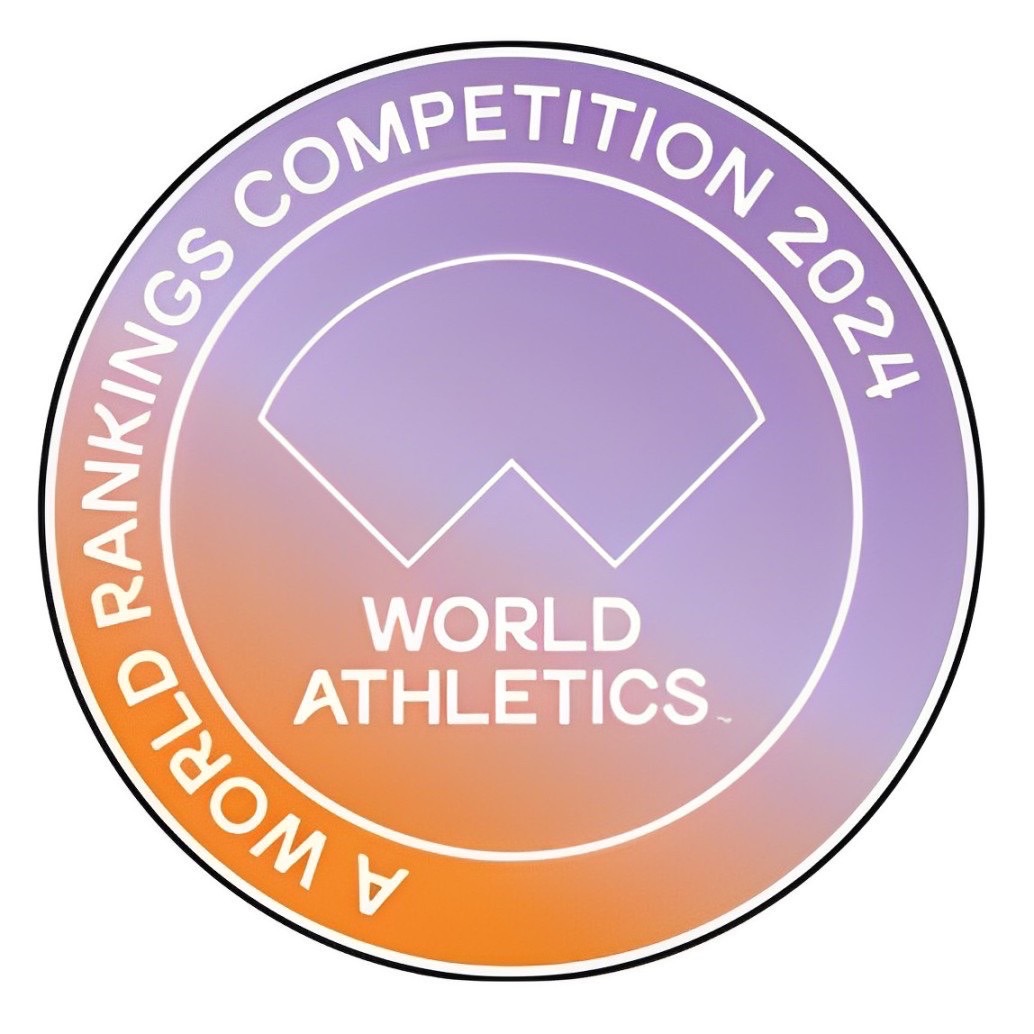 主 催 	 東海・関西・中国四国・九州学生陸上競技連盟 共 催 	 公益社団法人 日本学生陸上競技連合 主 管 	 九州学生陸上競技連盟、一般財団法人福岡陸上競技協会 後 援 	 未定期 日 	 2024年7月5日（金）～7日（日） 会 場 	 東平尾公園博多の森陸上競技場 Fukuoka(Municipal Hakatanomori Stadium -main) 　　　　　　　　　　〔401060〕競技種目 	【男子の部】（22種目） 　　　　　　　 100m、200m、400m、800m、1500m、5000m、10000m、110mH、400mH、3000mSC 　　　　　　  4×100mR、4×400mR、10000mW、走高跳、棒高跳、走幅跳、三段跳、砲丸投、円盤投、　　　　　　　ハンマー投、やり投、十種競技 　　　　　　 【女子の部】（22種目） 　　　　　　  100m、200m、400m、800m、1500m、5000m、10000m、100mH、400mH、3000mSC 　　　　　　　4×100mR、4×400mR、10000mW、走高跳、棒高跳、走幅跳、三段跳、砲丸投、円盤投、              ハンマー投、やり投、七種競技               ※各種目エントリー時点において 5 大学かつ 12 名以上の参加がない種目については、　　　　　　  表彰は行うがオープン種目として扱う。 　　　　　　　※WRkは大会の60日前までに申請予定（競歩はWRkに申請しない）出場資格 	 2024年度公益社団法人日本学生陸上競技連合普通会員かつ、東海・関西・中国四国・九州学　　　　　　 生陸上競技連盟所属の選手に限る。 出場制限 	 １）2023年1月1日から2024年6月16日までに参加標準記録(別紙)を突破した者は、下表　　　　　　　   の例に従い各種目1大学につき3名まで申し込みができる。 　　　　　　　【参加人数と参加標準記録突破者の組み合わせ】 リレー種目は1大学につき1チームのみの参加とし、6名まで連記できる。但し、資格記録は記録有効期間内の学連登録者（既卒生を除く）によって出されたものに限る。 リレー種目及び混成種目は、参加標準記録に加えターゲットナンバーを設ける。 ※リレー種目：40、混成種目：18個人の出場種目数の制限は設けない。 出場料    	 １）1種目1名 2,700円 混成種目1名 3,500円 リレー1チーム 3,700円 各地区学連が指定する方法で納入すること。領収書は各地区学連が発行する。 出場料は理由の如何を問わず、返金しない。 申込方法  　 １）各地区学連の申込要項に従う。 ２）申込締切後の選手及び種目の変更は受け付けない。但し、締切後に公開するエントリーリストに誤りがある場合は、6月17日正午までに九州学連までエントリー訂正届をメールにて提出すること。 記録審査 	 １）申込期限後、エントリーリスト公開までに記録審査を行う。                                      ２）記録審査により申し込みの誤り、不正申込等を発見した場合、当該エントリー種目の出　　　　　　　　 場を停止する場合がある。 競技について １）競技は2024年度日本陸上競技連盟競技規則、競技会における広告および展示物に関する　　　　　　　　 規程、本大会競技注意事項、申し合わせ事項により実施する。競技に使用する用具は主催者側が用意する。但し、やり、砲丸、円盤、ハンマーについては、検定を受けて合格すれば、１種目につき1人２つまで個人の物を持ち込んで使用してもよい。希望がある場合は持ち込んだ用器具を持ち主以外の競技者に使用させなければならない。また、使用に際して破損等の事故が発生した場合は、該当者が責任を負うものとし、主催者側は責任を負わない。式 典 　　　　　 開会式：7月5日（金） 09時00分（予定） 閉会式：7月7日（日) 全競技終了後（準備ができ次第行う。） 表 彰 	 １）得点方法は各種目とも、1位8点、2位7点、3位6点、4位5点、5位4点、6位3                     点、7位2点、8位1点とする。 男子総合優勝校には、秩父宮賜杯・優勝旗及び四地区学連会長杯、女子総合優勝校には、四地区学連会長杯を授与する。総合2位校、3位校には楯を授与する。 総合、トラック、フィールド、混成の男女優勝～3位校には賞状を授与する。 各種目1位～3位の選手には、賞状並びにメダル、4～8位の選手には、賞状を授与する。 順位決定について、得点が同等の場合は優勝者の多い大学を優勝とする。 男女成績優秀者には、最優秀選手賞として賞状及び楯を授与する。 代表者会議   本大会は、代表者会議は行わない。 個人情報の取り扱いについて 大会の映像・写真・記事・個人記録などは、主催者及び主催者が承認した第三者が、大会運営及び宣伝等の目的で、大会プログラム・ポスター等の宣伝材料、テレビ・ラジオ・新聞・雑誌・インターネット等の媒体に掲載することがある。大会の映像は、主催者の許可なく、第三者がこれを使用すること（インターネット上において画像や動画を配信することを含む）を禁止する。 主催者は、個人情報の保護に関する法律及び関連法令等を遵守し個人情報を取り扱う。尚、取得した個人情報は、大会の資格審査、プログラム編成及び作成、記録発表、公式ホームページその他競技運営及び陸上競技に必要な連絡等に利用する。 その他 	 １）本大会の各種目における優勝者は「天皇賜盃第 93 回日本学生陸上競技対校選手権大　　　　　　　　　 会」のC標準突破者とみなす。但し、オープン種目になった種目・中止になった種目に　　　　　　　　 ついては、C標準突破者としての権利は適用されない。 アスリートビブスは、各地区のものを使用すること。 本大会は、天災により競技日程を変更する場合がある。但し、大会期間外への延期は行わない。 競技中に発生した傷害、疾病についての応急処置は主催者側で行うが、それ以降の責任は一切負わない。但し、2024年（公社）日本学生陸上競技連合普通会員は、原則としてスポーツ安全保険に加入しているので、この保険が適用される場合がある。 器具の破損について、当該者の所属団体から必要代金を徴収する場合がある。 その他不明な点については、九州学連まで連絡すること。 連絡先 	 〒810-0062 福岡県福岡市中央区荒戸3-3-66 大濠SFビル308号 九州学生陸上競技連盟 TEL:092-715-0997 FAX:092-715-6440 Mail:kyu-athi@blue.ocn.ne.jp 【大会担当】 徳永開成　090-4984-9397参加人数 組み合わせ 組み合わせ 組み合わせ 組み合わせ 組み合わせ 組み合わせ １名 Ａ Ｂ ２名 Ａ Ａ Ｂ Ａ ３名 Ａ Ａ Ａ Ｂ Ａ Ａ 